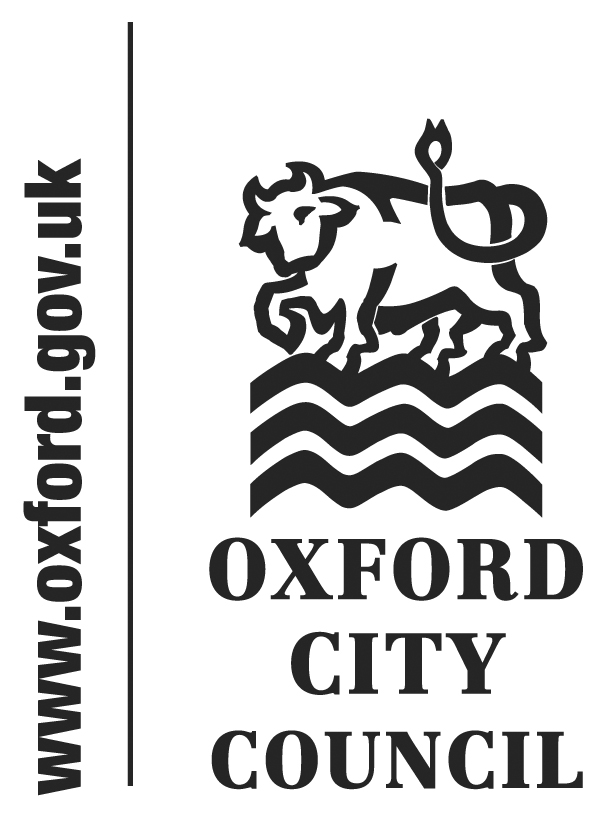 IntroductionAddresses made by members of the public to the Council, registered by the deadline in the Constitution, are below. This report will be republished after the Council meeting as part of the minutes pack. This will list the full text of speeches delivered as submitted, summaries of speeches delivered which differ significantly from those submitted, and any further responses.Addresses to be taken in Part 1 of the agenda	Address by Barbara Witkowski, Records Officer Oxfordshire Badger Group, opposing the extension of the Seacourt Park and Ride.Address by Elaine Bellenger, Monaco in Headington, opposing car park charges in Headington.To:CouncilDate:19 February 2018 Title of Report: Public addresses and questions that relate to matters for decision on this agenda